О предложении кандидатур для дополнительного зачисления в резерв составов участковых комиссий Таштыпского района Республики Хакасия 	На основании постановления Избирательной комиссии Республики  Хакасия от 24 июля 2020 года № 170/1009-7 «О сборе предложений  для дополнительного зачисления в резерв составов участковых избирательных комиссий   Республики  Хакасия»  территориальная  избирательная  комиссия Таштыпского района постановила: 	1. Предложить для дополнительного зачисления в резерв составов участковых комиссий Таштыпского района Республики Хакасия кандидатуры согласно прилагаемому списку.	2. Направить настоящее постановление и список кандидатур, предлагаемых для зачисления в резерв составов участковых комиссий, в Избирательную комиссию Республики Хакасия. 3. Разместить на официальном сайте Администрации Таштыпского района в разделе «Территориальная избирательная комиссия». Председатель комиссии                                                           Т.В. МальцеваСекретарь комиссии                                                                        Л.Р. ПоповаПриложениек постановлению территориальнойизбирательной комиссииТаштыпского района от 19 августа 2020 года № 216/1151-4Список кандидатур,предлагаемых для дополнительного зачисления в резерв составов участковых комиссий ТАШТЫПСКОГО  района Республики Хакасия 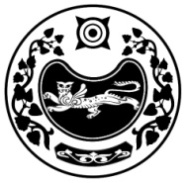 РЕСПУБЛИКА ХАКАСИЯТЕРРИТОРИАЛЬНАЯ 
ИЗБИРАТЕЛЬНАЯ  КОМИССИЯТАШТЫПСКОГО РАЙОНАРЕСПУБЛИКА ХАКАСИЯТЕРРИТОРИАЛЬНАЯ 
ИЗБИРАТЕЛЬНАЯ  КОМИССИЯТАШТЫПСКОГО РАЙОНАХАКАС РЕСПУБЛИКАНЫAТАШТЫП АЙМАOЫНЫAОРЫНДАOЫNFБЫO КОМИССИЯЗЫПОСТАНОВЛЕНИЕПОСТАНОВЛЕНИЕПОСТАНОВЛЕНИЕПОСТАНОВЛЕНИЕПОСТАНОВЛЕНИЕПОСТАНОВЛЕНИЕПОСТАНОВЛЕНИЕ19августа  2020 года19августа  2020 года№ 216/1151-4№ 216/1151-4№ 216/1151-4                                                                  с. Таштып                                                                  с. Таштып                                                                  с. Таштып                                                                  с. Таштып                                                                  с. Таштып                                                                  с. Таштып                                                                  с. Таштып№ п-пФамилия, имя, отчествоКем предложенОчередность назначения, указанная политической партией (при наличии)№ избирательного участка 1Кискорова Елена АлександровнаТаштыпское местное отделение ХРО КПРФ3292Федотов Дмитрий НиколаевичТаштыпское местное отделение ХРО КПРФ3293Сыргашева Тарина АлександровнаТаштыпское местное отделение ХРО КПРФ3304Бурнакова Анастасия ВикторовнаСобранием по месту жительства3305Сыргашев Алексей ГавриловичТаштыпское местное отделение ХРО КПРФ3306Тюмереков Георгий  ЛазаревичТаштыпское местное отделение ХРО КПРФ331 7Чульжанова Галина ИвановнаТаштыпское местное отделение ХРО КПРФ3318Тиспирекова Зинаида СеменовнаТаштыпское местное отделение ХРО КПРФ3329Тормозаков Александр СергеевичТаштыпское местное отделение ХРО КПРФ33310Тахтаракова  Наталья РафаиловнаТаштыпское местное отделение ХРО КПРФ33311Сазанаков Максим ВасильевичТаштыпское местное отделение ХРО КПРФ33412Сазанакова Тамара ДмитриевнаТаштыпское местное отделение ХРО КПРФ33413Сагатаева Анастасия ФедотовнаТаштыпское местное отделение ХРО КПРФ33514Лаврентьев  Константин АлександровичТаштыпское местное отделение ХРО КПРФ33515Лаврентьева Любовь ОлеговнаТаштыпское местное отделение ХРО КПРФ33516Сергеева Мария СергеевнаТаштыпское местное отделение ХРО КПРФ33817Торокова Айгуль ЛьвовнаТаштыпское местное отделение ХРО КПРФ33918Мурусупова Галина АрсентьевнаТаштыпское местное отделение ХРО КПРФ33919Кулумаева Лариса АлександровнаТаштыпское местное отделение ХРО КПРФ33920Чебочакова Наталия СтепановнаТаштыпское местное отделение ХРО КПРФ34021Полторак Наталья НиколаевнаТаштыпское местное отделение ХРО КПРФ34222Кизесова Татьяна  ВасильевнаСобранием по месту жительства34523Бабикова Татьяна МихайловнаТаштыпское местное отделение ХРО КПРФ35024Бурнакова Елена АлексеевнаТаштыпское местное отделение ХРО ВПП «ЕДИНАЯ РОССИЯ»35025Уксекова Ольга ГавриловнаТаштыпское местное отделение ХРО ВПП «ЕДИНАЯ РОССИЯ»35026Сагалакова Римма НиколаевнаСобранием по месту работы35027Петрунова Виктория АнатольевнаСобранием по месту жительства35028Камалова Людмила АлексеевнаТаштыпское местное отделение ХРО КПРФ35129Кызылчакова Саяна АлександровнаТаштыпское местное отделение ХРО КПРФ35230Токчинакова Вера ВалентиновнаТаштыпское местное отделение ХРО ВПП «ЕДИНАЯ РОССИЯ»35231Князева Елена МихайловнаТаштыпское местное отделение ХРО ВПП «ЕДИНАЯ РОССИЯ»35232Родионова Наталья ЮрьевнаСобранием по месту жительства35233Бекренев Андрей ГеннадьевичТаштыпское местное отделение ХРО КПРФ35334Тоданова Софья ЭдуардовнаТаштыпское местное отделение ХРО КПРФ35335Широкова Екатерина ВалерьевнаСобранием по месту работы35336Кызылчакова Валентина ВладимировнаТаштыпское местное отделение ХРО КПРФ35437Цыганкова Дарья ЯрославовнаТаштыпское местное отделение ХРО ВПП «ЕДИНАЯ РОССИЯ»354